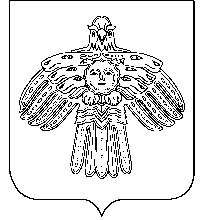                           АДМИНИСТРАЦИЯ                                                             «НИЖНИЙ ОДЕС»  КАР  ОВМÖДЧÖМИНСА       ГОРОДСКОГО  ПОСЕЛЕНИЯ  «НИЖНИЙ ОДЕС»                                                      АДМИНИСТРАЦИЯ           ПОСТАНОВЛЕНИЕШУÖМот «25» января 2021  года                                                                                 № 14О рассмотрении вопросов правоприменительной практики по результатам вступивших в законную силу решений судов, арбитражных судов о признании недействительными ненормативных правовых актов, незаконными решений и действий (бездействия) муниципального образования городского поселения «Нижний Одес» и должностных лицРуководствуясь пунктом 2.1 статьи 6 Федерального закона от 25.12.2008 года № 273-ФЗ «О противодействии коррупции», Законом Республики Коми от 4 декабря 2020 года № 86-РЗ «О внесении изменений в статью 4(1) Закона Республики Коми «О противодействии коррупции в Республике Коми», Уставом муниципального образования городского поселения «Нижний Одес», администрация городского поселения «Нижний Одес»,ПОСТАНОВЛЯЕТ:1. Создать рабочую группу муниципального образования городского поселения «Нижний Одес» по рассмотрению вопросов правоприменительной практики по результатам вступивших в законную силу решений судов, арбитражных судов о признании недействительными ненормативных правовых актов, незаконными решений и действий (бездействия) муниципального образования городского поселения «Нижний Одес» и должностных лиц.2. Утвердить:1) Порядок рассмотрения вопросов правоприменительной практики по результатам вступивших в законную силу решений судов, арбитражных судов о признании недействительными ненормативных правовых актов, незаконными решений и действий (бездействия) муниципального образования городского поселения «Нижний Одес» и должностных лиц согласно приложению № 1 к настоящему постановлению;2) Состав рабочей группы муниципального образования городского поселения «Нижний Одес» по рассмотрению вопросов правоприменительной практики по результатам вступивших в законную силу решений судов, арбитражных судов о признании недействительными ненормативных правовых актов, незаконными решений и действий (бездействия) муниципального образования городского поселения «Нижний Одес» и должностных лиц согласно приложению № 2 к настоящему постановлению;3.	Контроль за исполнением настоящего постановления оставляю за собой.4. Настоящее постановление вступает в силу со дня его официального  опубликования и подлежит размещению на официальном интернет – сайте муниципального образования городского поселения «Нижний Одес». Руководитель администрации городского поселения «Нижний Одес»                                           Ю.С. АксеновПриложение № 1УтвержденПостановлением администрации городского поселения «Нижний Одес»от 25 января 2021 г. №  14ПОРЯДОКРАССМОТРЕНИЯ ВОПРОСОВ ПРАВОПРИМЕНИТЕЛЬНОЙ ПРАКТИКИПО РЕЗУЛЬТАТАМ ВСТУПИВШИХ В ЗАКОННУЮ СИЛУ РЕШЕНИЙСУДОВ, АРБИТРАЖНЫХ СУДОВ О ПРИЗНАНИИ НЕДЕЙСТВИТЕЛЬНЫМИНЕНОРМАТИВНЫХ ПРАВОВЫХ АКТОВ, НЕЗАКОННЫМИ РЕШЕНИЙИ ДЕЙСТВИЙ (БЕЗДЕЙСТВИЯ) МУНИЦИПАЛЬНОГО ОБРАЗОВАНИЯ ГОРОДСКОГО ПОСЕЛЕНИЯ «НИЖНИЙ ОДЕС» И ДОЛЖНОСТНЫХ ЛИЦ1. ОБЩИЕ ПОЛОЖЕНИЯНастоящий порядок устанавливает процедуру рассмотрения вопросов правоприменительной практики по результатам вступивших в законную силу решений судов, арбитражных судов о признании недействительными ненормативных правовых актов, незаконными решений и действий (бездействия) муниципального образования городского поселения «Нижний Одес» и должностных лиц (далее – Порядок), а также регулирует вопросы формирования рабочей группы по рассмотрению вопросов правоприменительной практики по результатам вступивших в законную силу решений судов, арбитражных судов о признании недействительными ненормативных правовых актов, незаконными решений и действий (бездействия) муниципального образования городского поселения «Нижний Одес» и должностных лиц (далее – рабочая группа), порядок проведения заседаний рабочей группы и оформления результатов таких заседаний. 2. ПОРЯДОК ФОРМИРОВАНИЯ И РАБОТЫ РАБОЧЕЙ ГРУППЫ2.1. В состав рабочей группы входит председатель, заместитель председателя, секретарь и члены рабочей группы. Состав рабочей группы утверждён настоящим постановлением.2.2. Работа рабочей группы осуществляется на заседаниях, проводимых до 15 числа месяца, следующего за отчетным кварталом, в случае поступления в отчетном квартале информации о судебных решениях.2.3. На заседание рабочей группы приглашаются сотрудники структурных подразделений администрации городского поселения «Нижний Одес», участвовавших в разработке проекта акта, признанного судом недействительным, решения, совершении действий (бездействия) (далее – должностные лица администрации) для дачи пояснений по рассматриваемым вопросам.2.4. Информация о судебных решениях с приложением копий таких решений направляется должностными лицами администрации председателю рабочей группы ежеквартально не позднее 5 числа месяца, следующего за отчетным кварталом, в случае, если в отчетном квартале выносились соответствующие решения.2.5. Информация должна содержать позицию относительно:а) оснований издания ненормативных правовых актов, принятия решений и совершения действий (бездействия) муниципального образования городского поселения «Нижний Одес»» и должностных лиц, признанных судом недействительными (незаконными);б) оснований признания недействительными ненормативных правовых актов, незаконными решений и действий (бездействия) муниципального образования городского поселения «Нижний Одес» и должностных лиц;в) участия в рассмотрении вопросов правоприменительной практики иных сотрудников.2.6. Одновременно с информацией о вынесенных судебных решениях с приложением их копий направляется служебная записка должностного лица (работника), принявшего или подготовившего ненормативный правовой акт, решение и совершение действий (бездействия), признанных судом недействительными (незаконными) относительно причин его действий.2.7. Председатель рабочей группы в срок до 10 числа месяца, следующего за отчетным кварталом, определяет дату проведения заседания рабочей группы и необходимость приглашения на заседание иных сотрудников.2.8. Секретарь рабочей группы оповещает членов рабочей группы и приглашаемых на заседание иных сотрудников о дате, месте и времени проведения заседания рабочей группы.2.9. Члены рабочей группы, принимавшие участие в издании ненормативного правового акта, совершившие действия (бездействие), признанные судом недействительными (незаконными), на заседание рабочей группы не приглашаются.2.10. Заседание рабочей группы является правомочным, если на нем присутствует более половины состава рабочей группы. Заседание проводится председателем, а в его отсутствие – заместителем председателя рабочей группы.2.11. Рабочая группа в ходе рассмотрения вопросов правоприменительной практики:а) анализирует судебные решения, в том числе основания признания недействительным ненормативного правового акта, незаконными решения и действия (бездействие) муниципального образования городского поселения «Нижний Одес» и должностных лиц;б) выясняет:– мотивы и обстоятельства издания ненормативного правового акта, принятия решения и совершения действий (бездействия), признанных судом недействительными (незаконными);– наличие (отсутствие) в действиях лиц, участвовавших в подготовке проектов ненормативного правового акта, решения, а также совершении действий (бездействии), признанных судом недействительными (незаконными), признаков коррупционных проявлений, в том числе:обстоятельств личной заинтересованности (ситуации конфликта интересов) лиц, участвовавших в разработке, а также согласовании проекта акта, признанного судом недействительным, решения и совершении действий (бездействия);обстоятельств, свидетельствующих о несообщении такими лицами о случаях коррупционного вмешательства, иных злоупотреблений лиц, заинтересованных в издании акта, принятии решения, совершении действий (бездействии);в) вырабатывает рекомендации о мерах, направленных на предупреждение издания актов, а также принятия решений и совершения действий (бездействия), не соответствующих законодательству, и коррупционных проявлений.По итогам рассмотрения вышеуказанных вопросов рабочая группа принимает решение о наличии (отсутствии) признаков коррупционных проявлений, а также вырабатывает рекомендации, направленные на предупреждение принятия ненормативных правовых актов, совершения действий (бездействия), противоречащих законодательству.2.12. Решение рабочей группы по вопросам, указанным в пункте 2.11 настоящего порядка, принимается открытым голосованием простым большинством голосов присутствующих на заседании. В случае равенства голосов решающим является голос председательствующего на заседании.2.13. По итогам заседания составляется протокол, подписываемый секретарем и председательствующим. В протоколе указываются:а) дата, время и место проведения заседания;б) присутствующие на заседании члены рабочей группы и иные участники;в) фамилия, имя, отчество выступавших на заседании и основные тезисы выступлений, предложенные рекомендации;г) результаты голосования;д) принятое решение.К протоколу прилагаются копии судебных решений, признанного судом недействительным ненормативного правового акта, а также иные материалы, явившиеся предметом рассмотрения рабочей группы.2.14. Протоколы заседаний рабочей группы хранятся в отделе правовой работы и административно-хозяйственной деятельности администрации городского поселения «Нижний Одес». Выписка из решения рабочей группы с рекомендациями по разработке и принятию мер в целях предупреждения и устранения причин выявленных нарушений направляется секретарём рабочей группы заинтересованным должностным лицам в течение 3 рабочих дней со дня подписания протокола заседания председателем рабочей группы.2.16. В случае выявления коррупционной составляющей в решениях и совершении действий (бездействия) муниципального образования городского поселения «Нижний Одес» и должностных лиц, председатель рабочей группы направляет протокол и иные материалы, явившиеся предметом рассмотрения рабочей группы, на рассмотрение соответствующей комиссии по соблюдению требований к служебному (должностному) поведению и урегулированию конфликта интересов для выработки дальнейших мер по профилактике и предотвращению коррупции.Приложение № 2УтвержденПостановлением администрации городского поселения «Нижний Одес»от 25 января 2021 г. № 14СОСТАВРАБОЧЕЙ ГРУППЫ ПО РАССМОТРЕНИЮ ВОПРОСОВ ПРАВОПРИМЕНИТЕЛЬНОЙ ПРАКТИКИ ПО РЕЗУЛЬТАТАМ ВСТУПИВШИХ В ЗАКОННУЮ СИЛУ РЕШЕНИЙ СУДОВ, АРБИТРАЖНЫХ СУДОВ О ПРИЗНАНИИ НЕДЕЙСТВИТЕЛЬНЫМИ НЕНОРМАТИВНЫХ ПРАВОВЫХ АКТОВ, НЕЗАКОННЫМИ РЕШЕНИЙ И ДЕЙСТВИЙ (БЕЗДЕЙСТВИЯ) МУНИЦИПАЛЬНОГО ОБРАЗОВАНИЯ ГОРОДСКОГО ПОСЕЛЕНИЯ «НИЖНИЙ ОДЕС» И ДОЛЖНОСТНЫХ ЛИЦПредседатель рабочей группы – Вавринчук Сергей Викторович, заместитель руководителя администрации городского поселения «Нижний Одес»;Заместитель председателя рабочей группы – Холодкова Елена Николаевна, руководитель отдела правовой работы и административно-хозяйственной деятельности администрации городского поселения «Нижний Одес»;Секретарь рабочей группы – Карнович Римма Рафкатовна, ведущий специалист по организационным вопросам деятельности главы, Совета и работе с территорией администрации городского поселения «Нижний Одес»;Члены рабочей группы: – Ковтун Лидия Николаевна, руководитель отдела жилищно-коммунального хозяйства, землепользования и управления муниципальным имуществом администрации городского поселения «Нижний Одес»;– Андреева Анна Владимировна, главный бухгалтер – руководитель финансово-экономического отдела администрации городского поселения «Нижний Одес».